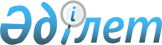 Об утверждении Правил приватизации жилищ из государственного коммунального жилищного фонда города Алматы
					
			Утративший силу
			
			
		
					Решение XXX-й сессии маслихата города Алматы III-го созыва от 5 июня 2007 года N 347. Зарегистрировано в Департаменте юстиции города Алматы 25 сентября 2009 года за N 824. Утратило силу решением маслихата города Алматы от 7 декабря 2011 года N 501      Сноска. Утратило силу решением ХХХХХ-й сессией маслихата города Алматы IV созыва от 07.12.2011 N 501.      В соответствии с подпунктом 7 пункта 1 статьи 6 Закона Республики Казахстан «О местном государственном управлении в Республике Казахстан», пунктом 1 статьи 13 Закона Республики Казахстан «О жилищных отношениях» и пунктом 9 постановления Кабинета Министров Республики Казахстан от 24 января 1992 года № 66 «Об утверждении Положения о приватизации государственного жилищного фонда в Республике Казахстан» маслихат города Алматы III-го созыва РЕШИЛ:



      1. Утвердить Правила приватизации жилищ из государственного коммунального жилищного фонда города Алматы, согласно приложению. 

           2. Контроль за исполнением настоящего решения возложить на постоянную комиссию по социальным вопросам и здравоохранению (Тажиев Е.Б.) и заместителя акима города Алматы Сманкулова А.С.



      3. Настоящее решение вводится в действие со дня государственной регистрации в Департаменте юстиции города Алматы.      Председатель

      XXX-й сессии маслихата

      города Алматы III-го созыва С. Лебедев      Секретарь маслихата

      города Алматы III-го созыва Т. МукашевПриложение

к решению XXX-й сессии маслихата

города Алматы III-го созыва

от 5 июня 2007 года № 347 

Правила

приватизации жилищ из государственного 

коммунального жилищного фонда города Алматы 1. Общие положения

      1. Правила приватизации жилищ из государственного коммунального жилищного фонда города Алматы (далее по тексту – «Правила») применяются для приобретения в собственность нанимателем занимаемого ими жилища или жилого помещения в доме государственного коммунального жилищного фонда города Алматы (далее по тексту – «коммунальный жилищный фонд») путем приватизации (выкупа или безвозмездной передачи).



      2. Правом на безвозмездное получение в собственность жилых помещений из коммунального жилищного фонда, в соответствии с законодательством Республики Казахстан, обладают:

      участники Великой Отечественной войны;

      инвалиды I и II групп (за исключением лиц, инвалидность которых наступила вследствие противоправных действий);

      участники ликвидации последствий аварии на Чернобыльской АЭС в зоне отчуждения;

      граждане, состояние здоровья которых по заключению ВТЭК ухудшилось вследствие взрывов на Семипалатинском ядерном полигоне, а также радиационного облучения на других ядерных объектах гражданского или военного назначения, перечень которых определяет Кабинет Министров Республики Казахстан;

      воины-интернационалисты.



      3. При приватизации жилищ, с нанимателями жилищ из коммунального жилищного фонда заключается договор приватизации жилища из государственного коммунального жилищного фонда города Алматы по форме, согласно постановлению Кабинета Министров Республики Казахстан от 3 февраля 1992 года № 87 «О порядке оформления права собственности граждан на приобретаемый государственный жилищный фонд».



      4. Приватизация жилых помещений производится с письменного согласия всех постоянно проживающих совершеннолетних членов семьи.



      5. Приватизированное жилое помещение переходит в общую совместную собственность нанимателя и постоянно проживающих с ним членов семьи, в том числе и временно отсутствующих, если иное не предусмотрено договором между ними.



      6. Во всем, что не предусмотрено условиями настоящих Правил, необходимо руководствоваться законодательством Республики Казахстан о приватизации. 

2. Порядок приватизации      7. Стоимость жилья определяется суммой затрат на приобретение (строительство) жилья согласно конкурсов по государственным закупкам, с учетом имеющихся льгот. При этом стоимость жилищ, не приобретенных по государственным закупкам, определяется в соответствии с действующими нормативными правовыми актами определения стоимости объектов налогообложения физических лиц.



      8. Льготой по уменьшению суммы стоимости квартиры (жилища) на 10 процентов обладают лица, относящиеся к социально защищаемым слоям населения:

      1) лица, приравненные по льготам к инвалидам и участникам Великой отечественной войны;

      2) семьи, имеющие или воспитывающие детей-инвалидов;

      3) лица, страдающие тяжелыми формами некоторых хронических заболеваний, перечисленных в списке заболеваний, утверждаемом в установленном законодательством порядке;

      4) пенсионеры по возрасту;

      5) дети-сироты, не достигшие двадцати лет, потерявшие родителей до совершеннолетия. При призыве таких лиц на воинскую службу возраст продлевается на срок прохождения срочной воинской службы;

      6) оралманы;

      7) лица, лишившиеся жилища в результате экологических бедствий, чрезвычайных ситуаций природного и техногенного характера;

      8) многодетные семьи;

      9) семьи лиц, погибших при исполнении государственных или общественных обязанностей, воинской службы, при спасании человеческой жизни, при охране правопорядка;

      10) неполные семьи.



      9. Льготой по уменьшению суммы стоимости квартиры (жилища) на 3 процента обладают работники государственных органов, учреждений и предприятий, содержащихся за счет средств государственного бюджета, имеющие стаж государственной службы более 3 лет.

       

10. Льготой по уменьшению суммы стоимости квартиры (жилища) на 5 процентов обладают работники государственных органов, учреждений и предприятий, содержащихся за счет средств государственного бюджета, имеющие стаж государственной службы более 5 лет.



      11. Льготой по уменьшению суммы стоимости квартиры (жилища) на 7 процентов обладают работники государственных органов, учреждений и предприятий, содержащихся за счет средств государственного бюджета, имеющие стаж государственной службы более 10 лет.



      12. Льготой по уменьшению суммы стоимости квартиры (жилища) на 10 процентов обладают работники государственных органов, учреждений и предприятий, содержащихся за счет средств государственного бюджета, имеющие стаж государственной службы более 20 лет.



      13. Граждане имеют права безвозмездно приобрести занимаемое жилище из государственного жилищного фонда или выкупить его с применением данных Правил только один раз.
					© 2012. РГП на ПХВ «Институт законодательства и правовой информации Республики Казахстан» Министерства юстиции Республики Казахстан
				